  	2017 Board Member/Committee Application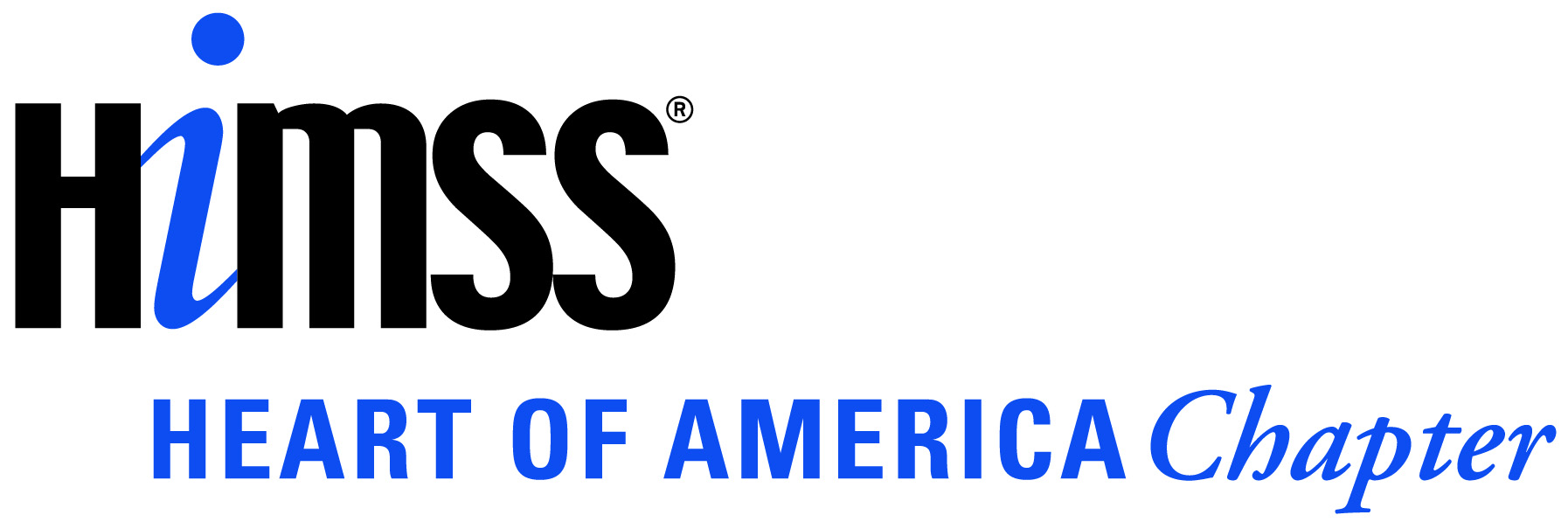 Purpose:  To collect information about an individual that is interested in serving the Heart of America HIMSS Chapter.  This will be used during the voting process for Board positions and distributed to the HOA HIMSS membership to educate them about the candidates.  Committee members are appointed by the President and confirmed by the Board.*If you do not wish to run for a Board position, but would like to serve on the Programming Committee,	Please indicate here:  ___How long have you been a member of HIMSS?   ____Contact InformationContact InformationNameEmployerTitleStreet AddressCity ST ZIP CodePhoneE-Mail AddressBoard position you wish to run for (select one):Board position you wish to run for (select one):Board position you wish to run for (select one):Board position you wish to run for (select one):Board position you wish to run for (select one):Board position you wish to run for (select one):President (2year)President (2year)President-Elect (2year)President-Elect (2year)Past-President (2year)Past-President (2year)Communications (2year)Communications (2year)___ Member-At-Large (2year)___ Member-At-Large (2year)Programming (1year)Programming (1year)InterestInterestTell us in why you are interested in serving the Heart of America HIMSS Chapter:Tell us in why you are interested in serving the Heart of America HIMSS Chapter:Previous Volunteer Experience Summarize your previous volunteer experience: